Draw out the 10s and ones for these numbers: 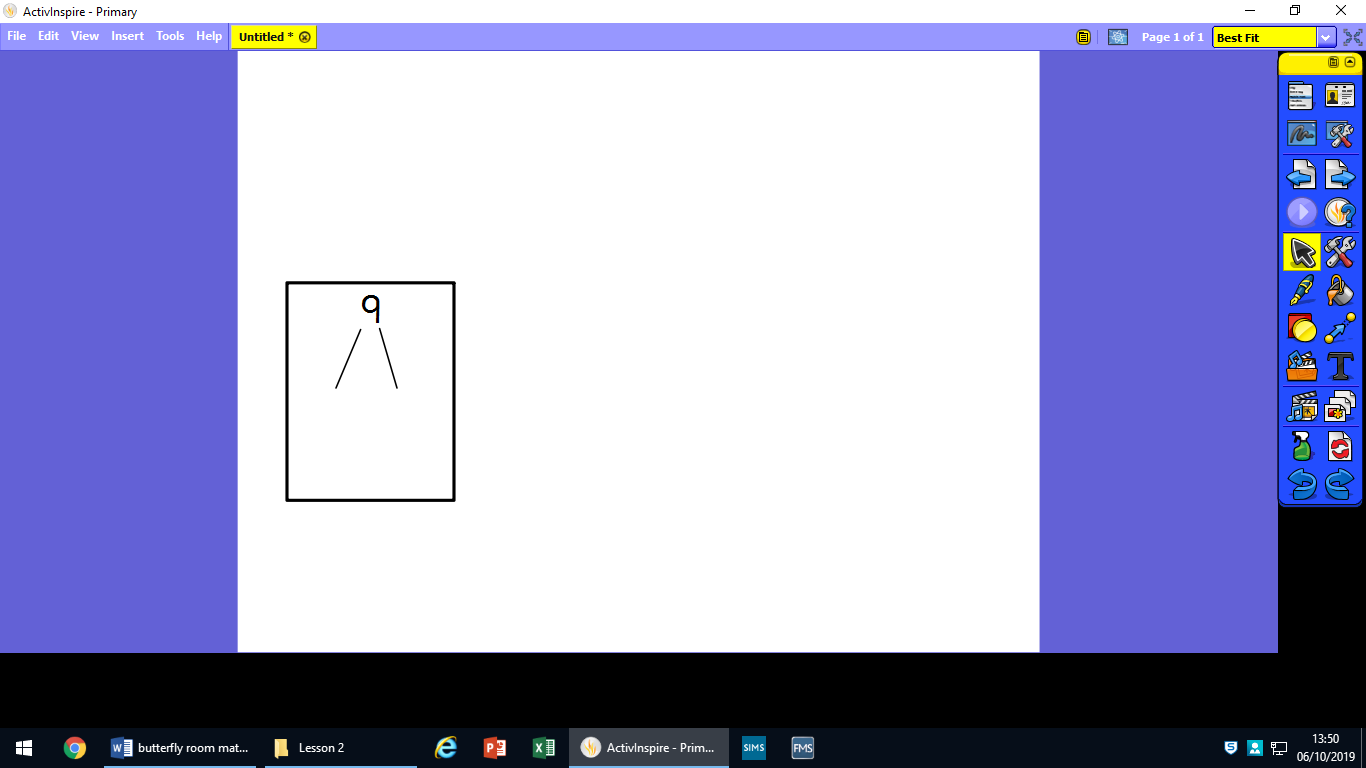 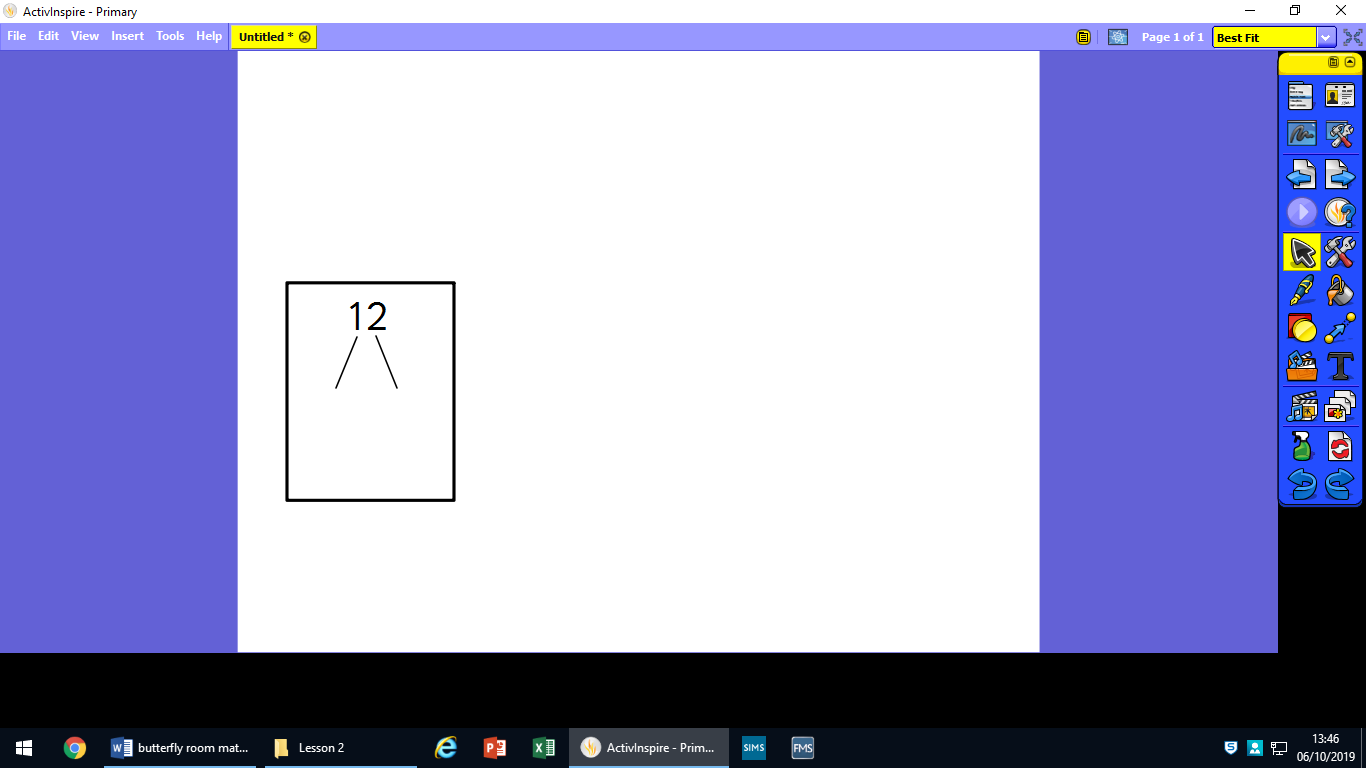 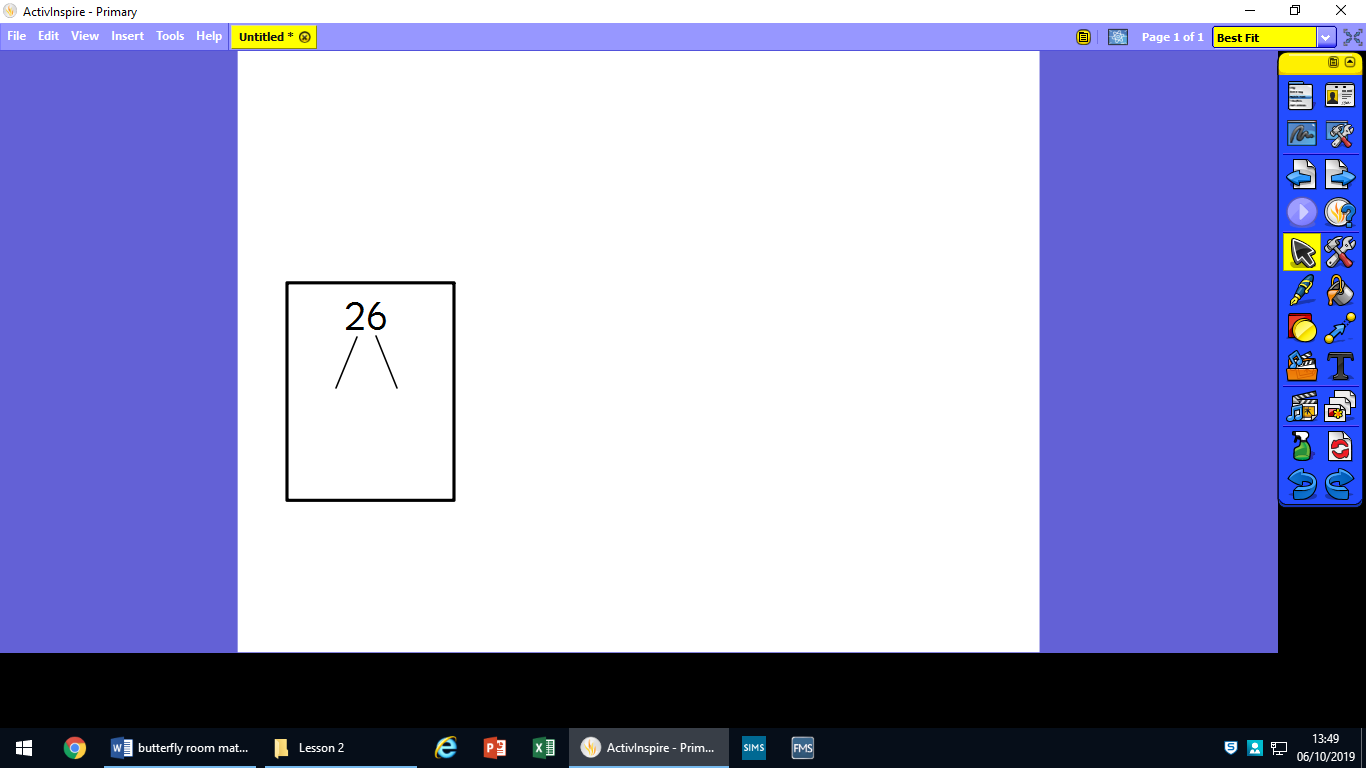 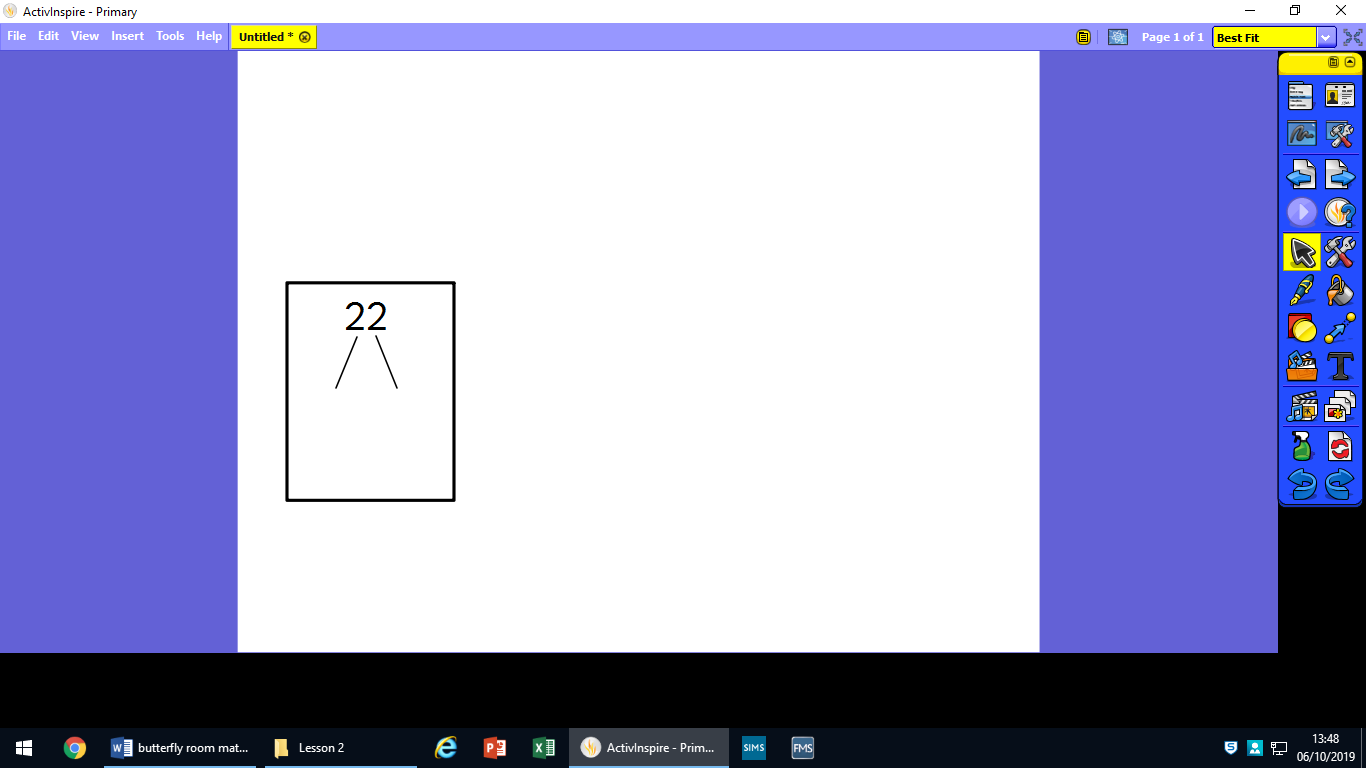 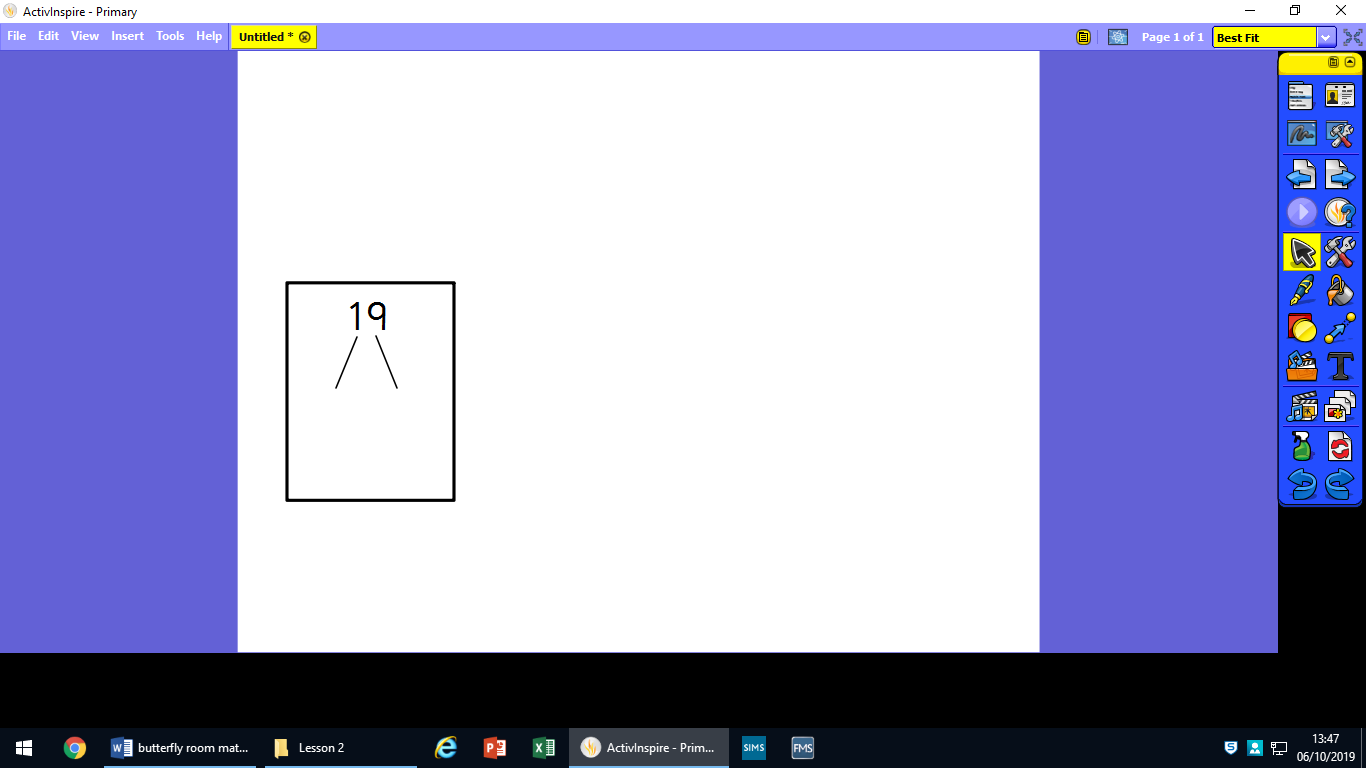 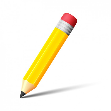 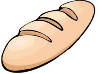 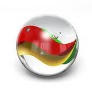 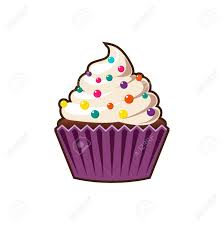 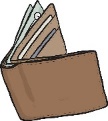 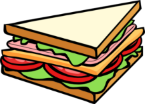 